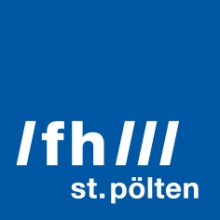 PRESSEINFORMATION Sicherheit in einer digitalisierten WeltFachtagung IT-Security Community Exchange an der FH St. Pölten, 16.11.2018Nächste Woche findet an der Fachhochschule St. Pölten die IT-Sicherheitskonferenz IT-Security Community Exchange (IT-SECX) statt. Thema ist “Secure Digitization – Securing the Smart Factory of the Future”. Die Veranstaltung widmet sich Fragen der IT-Sicherheit im Zeitalter des Internet of things und rund um Industrie 4.0. Internationale Vortragende präsentieren ihre Erfahrungen und stellen aktuelle Entwicklungen auf dem Gebiet vor.St. Pölten, 07.11.2018 – „Der Schutz kritischer Infrastrukturen ist in Europa wichtiger denn je. Digitalisierung ist ein Kernthema auch für die Industrie geworden. Industrieunternehmen vernetzen ihre Anlagen immer stärker und statten diese stärker mit Softwarekomponenten aus, um Daten zu generieren und mit diesen den Betrieb zu verbessern. Das öffnet Einfallstore für Schadsoftware und ist eine große Herausforderung für die IT-Sicherheit“, sagt Thomas Brandstetter, Dozent am Department Informatik und Security der FH St. Pölten und Organisator der Veranstaltung.Im Mai 2018 traten zudem die Datenschutzgrundverordnung (DSGVO) und die EU-Richtlinie zur Netz- und Informationssicherheit (NIS) in Kraft. Letztere fordert unter anderem die Meldepflicht von Sicherheitsvorfällen in kritischen Infrastrukturen. Die IT-Security Community Exchange bietet IT-Sicherheitsexpertinnen und -experten Information und Austausch, um sich auf die neuen Bedingungen besser einstellen zu können.Internationale Vortragende von Airbus und Co.Bei der Konferenz werden internationale Security-Spezialistinnen und -Spezialisten über aktuelle Entwicklungen im Fachgebiet sprechen. Die Keynote hält Kevin Jones, Head of Cyber Security Architecture, Innovation and Scouting bei Airbus.Weitere Vorträge von Vertreterinnen und Vertretern von Unternehmen wie Kapsch oder Bosch sowie von IT-Forschungseinrichtungen und Beratungsunternehmen widmen sich IT-Sicherheitsthemen rund um Industrie 4.0 und dem Internet of things: von gehackten Maschinen und autonomem Fahren bis zu Blockchain und Forensik.IT-Security Community Exchange 2018 (IT-SECX) Secure Digitization – Securing the Smart Factory of the Future16.11.2018, 16:00 bis 24:00 UhrFH St. Pölten, Matthias Corvinus-Straße 15, A-3100 St. PöltenDie Teilnahme an der Veranstaltung ist kostenlos.https://itsecx.fhstp.ac.atFotos:1) FH St. Pölten, Credit: Foto Kraus, 2) Computer, Credit: Sebastian SchrittwieserÜber die Fachhochschule St. PöltenDie Fachhochschule St. Pölten ist Anbieterin praxisbezogener und leistungsorientierter pHochschulausbildung in den sechs Themengebieten Medien & Wirtschaft, Medien & Digitale Technologien, Informatik & Security, Bahntechnologie & Mobilität, Gesundheit und Soziales. In mittlerweile 22 Studiengängen werden mehr als 3.000 Studierende betreut. Neben der Lehre widmet sich die FH St. Pölten intensiv der Forschung. Die wissenschaftliche Arbeit erfolgt zu den oben genannten Themen sowie institutsübergreifend und interdisziplinär. Die Studiengänge stehen in stetigem Austausch mit den Instituten, die laufend praxisnahe und anwendungsorientierte Forschungsprojekte entwickeln und umsetzen.Informationen und Rückfragen:Mag. Mark HammerFachverantwortlicher PresseMarketing und UnternehmenskommunikationT: +43/2742/313 228 269M: +43/676/847 228 269E: mark.hammer@fhstp.ac.atI: https://www.fhstp.ac.at/de/pressePressetext und Fotos zum Download verfügbar unter https://www.fhstp.ac.at/de/presse.Allgemeine Pressefotos zum Download verfügbar unter https://www.fhstp.ac.at/de/presse/pressefotos-logos.Die FH St. Pölten hält ausdrücklich fest, dass sie Inhaberin aller Nutzungsrechte der mitgesendeten Fotografien ist. Der Empfänger/die Empfängerin dieser Nachricht darf die mitgesendeten Fotografien nur im Zusammenhang mit der Presseaussendung unter Nennung der FH St. Pölten und des Urhebers/der Urheberin nutzen. Jede weitere Nutzung der mitgesendeten Fotografien ist nur nach ausdrücklicher schriftlicher Zustimmung (Mail reicht aus) durch die FH St. Pölten erlaubt.Natürlich finden Sie uns auch auf Facebook und Twitter: www.facebook.com/fhstp, https://twitter.com/FH_StPoelten.Sollten Sie in Zukunft keine weiteren Zusendungen der Fachhochschule St. Pölten wünschen, senden Sie bitte ein Mail mit dem Betreff „Keine Presseaussendungen" an presse@fhstp.ac.at.